Bouchées lardons et raclette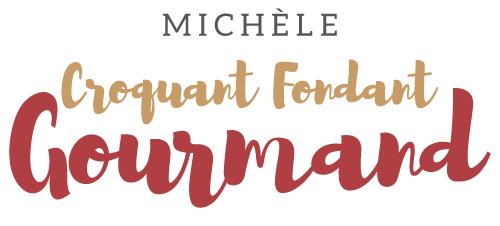  Pour 60 bouchées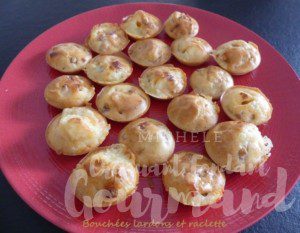 - 135 g de raclette
- 150 g d'allumettes de lardons (fumés ou non)
- 200 g de farine
- 1 sachet de levure chimique
- 200 g de lait
- 3 œufs
- sel & poivre du moulinEmpreintes à mini tartelettes
Préchauffage du four à 190°C 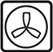 
Couper le fromage et les allumettes en petits dés.
Dans un saladier, mélanger la farine et la levure.
Faire un puits et y verser le lait, ajouter les œufs, saler & poivrer.
Mélanger au fouet.
Incorporer les dés de fromage et de lardons, mélanger à la spatule.
Répartir la pâte dans les empreintes en les remplissant aux ¾ (pas comme moi).
Enfourner pour 15 minutes.
Laisser reposer quelques minutes avant de démouler et de laisser refroidir sur une grille.